ПРИЛОЖЕНИЕ 2СТИХИ про наш «ВЕСЕЛЫЙ ОГОРОД», сочиненные родителями воспитанниковБорзякова Анастасия ВладимировнаЗаяц я Степашка –
Белая рубашка.
В огороде у меня 
Овощей растет семья. Листья помидорные
В салат совсем негодные. 
Для салата в аккурат
Нужен спелый плод – томат. Чтобы было все тип-топ,
Добавляй в салат укроп.
И его подружку - 
Ароматную петрушку. Колючие листочки,
Желтые цветочки
Не годятся для обеда.
А вот хрусткий, крупный, сочный
Огурец подходит точно
Для меня и для соседа. Моего соседа, дети, 
Все боятся на планете. 
На ветру улюлюкает
Разноцветное пугало.
Только грустное немного - 
Имени нет у него никакого. 

Любит друг мой на обед
Съесть пятнадцать штук конфет. 
Чтобы быть здоровым зверю,
Кушать нужно сладкий перец. 
В перце больше витаминов,
Чем в полезных апельсинах. Вьются, вьются стебельки,
Белые цветочки.
В створках спрятались внутри
Горошинки в рядочек.
В кашу, в суп добавь его,
Но сырой вкусней всего.Казанцева Ирина Викторовна                                        Полтавец Анна Аркадьевна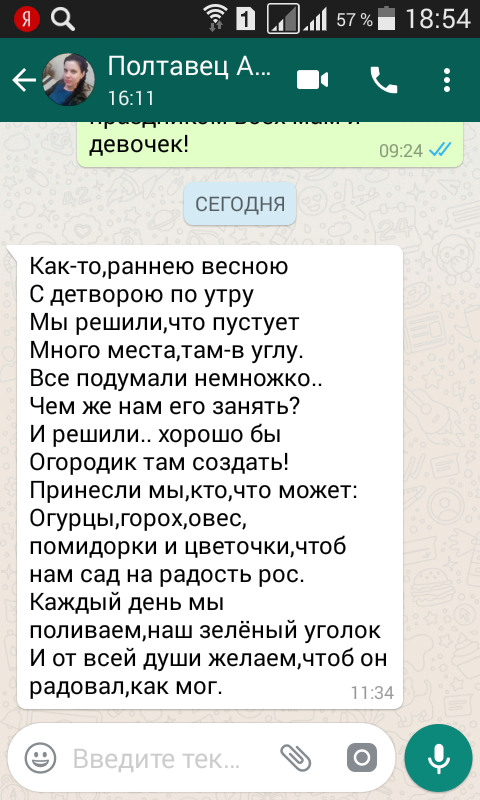 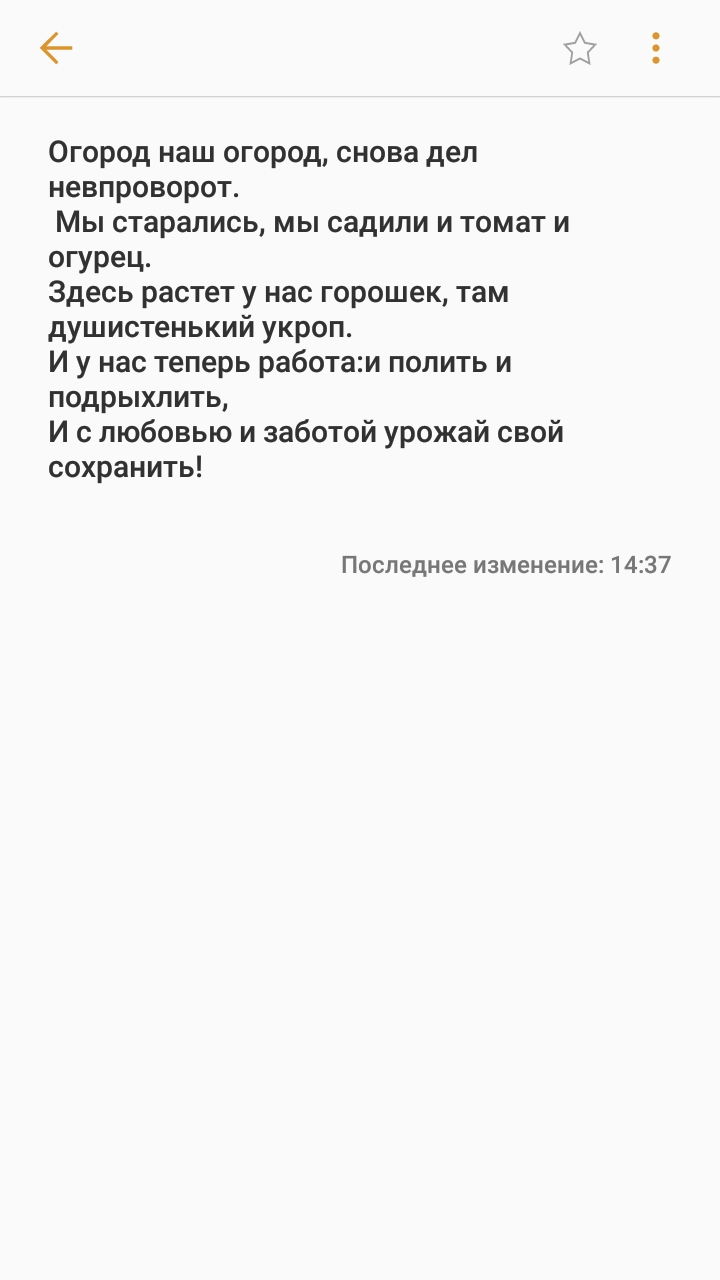 Никонова Наталья НиколаевнаВесенняя пора - цветущий подоконникГлазки бархатцев горят и грустить нам не велятПорхают маргаритки на нежной грядке зыбкоОвощная грядка словно как загадкаМанит к себе горошек, завораживает взглядИ овес прекрасен - царь полянки нашейСпелый помидорчик смотрит нежно с полкиСлавные ручки возделывали сад - королевский наш нарядРогова Т.П. (воспитатель)Цветущий подоконник - Весенняя пораБегут сюда ребята с самого утра.Здесь бархатцы, как солнышко горятИ грустить ребятам нашим не велят.Улыбчивое солнце дарит много света.Гости удивляются: «Здесь кусочек лета!»Качаются зеленые усики зыбко,Горох и огурцы их распустили.А рядом проползает веселая улитка,Проверяет - все ли мы полили.Пугало веселое рядом проживает,От гостей непрошенных  грядки охраняет.